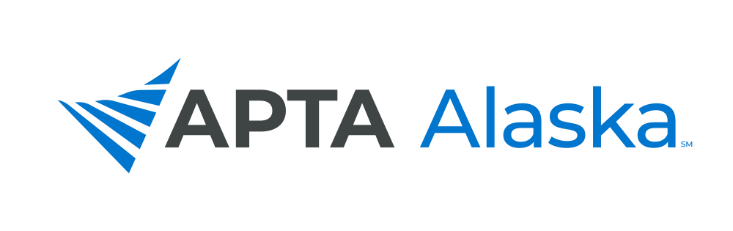 Continuing Education Registration FormPLEASE REGISTER ME FOR THE FOLLOWING COURSE:CLICK HERE TO VIEW THE SCHEDULE OF UPCOMING WEBINARSWebinar (W1) / $25 APTA members / $75 Non-members(fill in webinar title here)________________________________________________________________________________________________Braking Bad (W1) / $225 APTA members / $300 Non-membersOctober 27, 2020 with Mary Massery, PT, DPT, DSc PT Pain Summit (W1) / $225 APTA members / $300 Non-membersNovember 7, 2020Movement System Impairment Syndromes of the Cervical Spine and Shoulder (M10) / $225 APTA members / $300 Non-membersNovember 7-8, 2020 with Shirley Sahrmann, PT, PhD, FAPTALinked (W1) / $225 APTA members / $300 Non-membersNovember 13-14, 2020 with Mary Massery, PT, DPT, DSc*Late registration is typically within 14 days from the start of the course, unless otherwise noted.PRINT OR TYPE and mail or fax completed registration form with payment at least two weeks prior to start of course to: CPTA, 1990 Del Paso, Sacramento, CA 95834  Fax: (916) 646-5960Cancellation requests must be received in writing. Full refund less 20% if cancellation is received 14 days before the course date. NO REFUNDS WILL BE MADE WITHIN 14 DAYS OF THE COURSE.Full Name _____________________________________________________     APTA Member No._____________________Preferred First Name on Badge ___________________________________________________________________________  Physical Therapist     Physical Therapist Assistant    Student    Other ______________________________________Mailing Address _______________________________________________________________________________________City ______________________________________________________  State _________  Zip Code ___________________Telephone _____________________________________     FAX  _______________________________________________E-mail (this will be used for all communications from CPTA) ____________________________________________________Employer’s Name  _____________________________________________________________________________________$ __________     Registration Fee$ __________     $100 Late* Registration Fee$ __________     Total PaymentCard Type    Visa     MasterCard     American Express      DiscoverCard No. _______________________________________________________     Exp  ___________ CVC#  _____________Cardholder’s Signature _____________________________  Print Cardholder’s Name _______________________________Cardholder’s Billing Address _____________________________________________________________________________City ________________________________________________________State  ___________  Zip Code  _______________